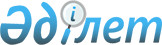 Еңбекшіқазақ аудандық мәслихатының 2011 жылғы 20 желтоқсандағы N 61-1 "Еңбекшіқазақ ауданының 2012-2014 жылдарға арналған аудандық бюджеті туралы" шешіміне өзгерістер енгізу туралы
					
			Күшін жойған
			
			
		
					Алматы облысы Еңбекшіқазақ ауданы мәслихатының 2012 жылғы 05 қарашадағы N 11-1 шешімі. Алматы облысының Әділет департаментінде 2012 жылы 13 қарашада N 2174 тіркелді. Күші жойылды - Алматы облысы Еңбекшіқазақ аудандық мәслихатының 2013 жылғы 14 мамырдағы № 16-8 шешімімен      Ескерту. Күші жойылды - Алматы облысы Еңбекшіқазақ аудандық мәслихатының 14.05.2013 № 16-8 шешімімен.

      РҚАО ескертпесі.

      Мәтінде авторлық орфография және пунктуация сақталған.

      Қазақстан Республикасының 2008 жылғы 4 желтоқсандағы Бюджеттік кодексінің 106-бабы 2-тармағының 4) тармақшасына, 109-бабы 5-тармағына, Қазақстан Республикасының 2001 жылғы 23 қаңтардағы "Қазақстан Республикасындағы жергілікті мемлекеттік басқару және өзін-өзі басқару туралы" Заңының 6-бабы 1-тармағының 1) тармақшасына сәйкес, Еңбекшіқазақ аудандық мәслихаты ШЕШІМ ҚАБЫЛДАДЫ:



      1. Еңбекшіқазақ аудандық мәслихатының 2011 жылғы 20 желтоқсандағы "Еңбекшіқазақ ауданының 2012-2014 жылдарға арналған бюджеті туралы" N 61-1 шешіміне (2011 жылғы 28 желтоқсандағы нормативтік құқықтық актілерді мемлекеттік тіркеу Тізілімінде 2-8-189 нөмірімен енгізілген, 2012 жылғы 13 қаңтардағы N 3, 20 қаңтардағы N 7, 27 қаңтардағы N 5, 3 ақпандағы N 6, 10 ақпандағы N 7, 17 ақпандағы N 8 "Еңбекшіқазақ" газетінде жарияланған), Еңбекшіқазақ ауданы мәслихатының 2012 жылғы 17 ақпандағы "Еңбекшіқазақ ауданының 2012-2014 жылдарға арналған аудандық бюджеті туралы" N 61-1 шешіміне өзгерістер мен толықтырулар енгізу туралы N 4-1 шешіміне (2012 жылғы 22 ақпандағы нормативтік құқықтық актілерді мемлекеттік тіркеу Тізілімінде 2-8-193 нөмірімен енгізілген, 2012 жылғы 8 наурыздағы N 11 "Еңбекшіқазақ" газетінде жарияланған), Еңбекшіқазақ ауданы мәслихатының 2012 жылғы 12 сәуірдегі "Еңбекшіқазақ ауданының 2012-2014 жылдарға арналған аудандық бюджеті туралы" N 61-1 шешіміне өзгерістер енгізу туралы N 5-1 шешіміне (2012 жылғы 19 сәуірдегі нормативтік құқықтық актілерді мемлекеттік тіркеу Тізілімінде 2-8-195 нөмірімен енгізілген, 2012 жылғы 4 мамырдағы N 19, 2012 жылғы 11 мамырдағы N 20, 2012 жылғы 18 мамырдағы N 21, 2012 жылғы 25 мамырдағы N 22 "Еңбекшіқазақ" газетінде жарияланған), Еңбекшіқазақ ауданы мәслихатының 2012 жылғы 8 маусымдағы "2011 жылғы 20 желтоқсандағы "Еңбекшіқазақ ауданының 2012-2014 жылдарға арналған аудандық бюджеті туралы" N 61-1 шешіміне өзгерістер енгізу туралы N 7-1 (Еңбекшіқазақ аудандық Әділет басқармасында 2011 жылғы 20 маусымдағы 2-8-199 нөмірімен мемлекеттік тіркеу Тізілімінде енгізілген, "Еңбекшіқазақ" газетінің 2012 жылғы 28 маусымдағы N 27, 2012 жылғы 6 шілдедегі N 28, 2012 жылғы 13 шілдедегі N 29, 2012 жылғы 20 шілдедегі N 30 жарияланған), Еңбекшіқазақ ауданы мәслихатының 2012 жылғы 6 қыркүйектегі "2011 жылғы 20 желтоқсандағы "Еңбекшіқазақ ауданының 2012-2014 жылдарға арналған аудандық бюджеті туралы" N 61-1 шешіміне өзгерістер енгізу туралы N 10-1 (Еңбекшіқазақ аудандық Әділет басқармасында 2011 жылғы 19 қыркүйектегі 2122 нөмірімен мемлекеттік тіркеу Тізілімінде енгізілген, "Еңбекшіқазақ" газетінің 2012 жылғы 5 қазандағы N 41, 2012 жылғы 12 қазандағы N 42, 2012 жылғы 19 қазандағы N 43, 2012 жылғы 26 қазандағы N 44, 2012 жылғы 2 қарашадағы N 45 жарияланған), келесі өзгерістер енгізілсін:



      1-тармақтағы жолдар бойынша:



      1) "кірістер" "12642684" саны "12578325" санына ауыстырылсын, соның ішінде:

      "трансферттердің түсімдері" "10389949" саны "10325590" санына ауыстырылсын, соның ішінде:

      "ағымдағы нысаналы трансферттер" "2490640" саны "2434106" санына ауыстырылсын;

      "нысаналы даму трансферттері" "2324117" саны "2316292" санына ауыстырылсын;



      2) "шығындар" "12829242" саны "12764883" санына ауыстырылсын;



      5)"бюджеттің тапшылығы" (профицит) "-263904" саны "-263652" санына ауыстырылсын;



      6) "бюджеттің тапшылығын қаржыландыру (профицитті пайдалану)" "263904" саны "263652" санына ауыстырылсын.



      2. Көрсетілген шешімінің 1-қосымшасы осы шешімінің 1-қосымшасына сәйкес жаңа редакцияда баяндалсын.



      3. Осы шешімнің орындалуын бақылау аудандық мәслихаттың "Заңдылықты сақтау және бюджет жөніндегі" тұрақты комиссиясына жүктелсін.



      4. Осы шешім 2012 жылдың 01 қаңтарынан қолданысқа енгізіледі.      Аудандық мәслихат

      сессиясының төрағасы                       Е. Жақыпбаев      Аудандық мәслихат

      хатшысы                                    Ә. Талқамбаев      КЕЛІСІЛДІ:      "Еңбекшіқазақ ауданының

      экономика және бюджеттік

      жоспарлау бөлімі" мемлекеттік

      мекемесінің бастығы                        Жакеев Ермек

      05 қараша 2012 жыл

2012 жылғы 05 қарашадағы

N 11-1 "Еңбекшіқазақ аудандық

мәслихатының 2011 жылғы

20 желтоқсандағы "Еңбекшіқазақ

ауданының 2012-2014 жылдарға

арналған аудандық бюджеті

туралы N 61-1 шешіміне өзгерістер

енгізу туралы" шешіміне

1-қосымшаЕңбекшіқазақ аудандық мәслихатының

2011 жылғы 20 желтоқсандағы

"Еңбекшіқазақ ауданының 2012-2014

жылдарға арналған аудандық бюджеті

туралы" N 61-1 шешімімен бекітілген

1-қосымша 

Еңбекшіқазақ ауданының 2012 жылға арналған аудандық бюджеті
					© 2012. Қазақстан Республикасы Әділет министрлігінің «Қазақстан Республикасының Заңнама және құқықтық ақпарат институты» ШЖҚ РМК
				СанатыСанатыСанатыСанатыСомасы

мың теңгеСыныбыСыныбыСыныбыСомасы

мың теңгеІшкі сыныбыІшкі сыныбыСомасы

мың теңгеАТАУЫСомасы

мың теңгеI. Кірістер125783251Салықтық түсімдер220201104Меншікке салынатын салықтар17866251Мүлікке салынатын салықтар14364253Жер салығы284004Көлік құралдарына салынатын салық3140005Бірыңғай жер салығы780005Тауарларға, жұмыстарға және қызметтерге

салынатын ішкі салықтар3912762Акциздер3452363Табиғи және басқа ресурстарды пайдаланғаны үшін

түсетін түсімдер81804Кәсіпкерлік және кәсіби қызметті жүргізгені

үшін алынатын алымдар333605Ойын бизнесіне салық450008Заңдық мәнді іс-әрекеттерді жасағаны және

(немесе) оған уәкілеттігі бар мемлекеттік

органдар немесе лауазымды адамдар құжаттар

бергені үшін алынатын міндетті төлемдер241101Мемлекеттік баж241102Салықтық емес түсімдер1872401Мемлекеттік меншіктен түсетін кірістер56601Мемлекеттік кәсіпорындардың таза кірісі

бөлігінің түсімдері03Мемлекет меншігіндегі акциялардың мемлекеттік

пакеттеріне дивидендтер605Мемлекеттік меншігіндегі мүлікті жалға беруден

түсетін кірістер560004Мемлекеттік бюджеттен қаржыландырылатын,

сондай-ақ Қазақстан Республикасы Ұлттық

Банкінің бюджетінен (шығыстар сметасынан)

ұсталатын және қаржыландырылатын мемлекеттік

мекемелер салатын айыппұлдар, өсімпұлдар,

санкциялар, өндіріп алулар100641Мұнай секторы кәсіпорындарынан түсетін

түсімдері қоспағанда, мемлекеттік бюджеттен

қаржыландырылатын, сондай-ақ Қазақстан

Республикасы Ұлттық Банкінің бюджетінен

(шығыстар сметасынан) ұсталатын және

қаржыландырылатын мемлекеттік мекемелер салатын

айыппұл1006406Басқа да салықтық емес түсімдер30001Басқа да салықтық емес түсімдер30003Негізгі капиталды сатудан түсетін түсімдер3200001Мемлекеттік мекемелерге бекітілген мемлекеттік

мүлікті сату01Мемлекеттік мекемелерге бекітілген мемлекеттік

мүлікті сату003Жерді және материалдық емес активтерді сату320001Жерді сату320002Материалдық емес активтерді сату04Трансферттердің түсімдері1032559002Мемлекеттік басқарудың жоғары тұрған

органдарынан түсетін трансферттер103255902Облыстық бюджеттен түсетін трансферттер10325590Функционалдық топФункционалдық топФункционалдық топФункционалдық топСомасы

мың теңгеБюджеттік бағдарламалардың әкімшісіБюджеттік бағдарламалардың әкімшісіБюджеттік бағдарламалардың әкімшісіСомасы

мың теңгеБағдарламаБағдарламаСомасы

мың теңгеАТАУЫСомасы

мың теңгеII. Шығындар127648831Жалпы сипаттағы мемлекеттік қызметтер520814Мемлекеттік басқарудың жалпы функцияларын

орындайтын өкілдік, атқарушы және басқа

органдар486547112Аудан (облыстық маңызы бар қала) мәслихатының

аппараты17652001Аудан (облыстық маңызы бар қала) мәслихатының

қызметін қамтамасыз ету жөніндегі қызметтер12202003Мемлекеттік органның күрделі шығыстары5450122Аудан (облыстық маңызы бар қала) әкімінің

аппараты108762001Аудан (облыстық маңызы бар қала) әкімінің

қызметін қамтамасыз ету жөніндегі қызметтер80831003Мемлекеттік органның күрделі шығыстары27931123Қаладағы аудан, аудандық маңызы бар қала,

кент, ауыл(село), ауылдық(селолық) округ

әкімінің аппараты360133001Қаладағы аудан, аудандық маңызы бар қаланың,

кент, ауыл (село), ауылдық (селолық) округ

әкімінің қызметін қамтамасыз ету жөніндегі

қызметтер314933022Мемлекеттік органның күрделі шығыстары45200Қаржылық қызмет17294452Ауданның (облыстық маңызы бар қаланың) қаржы

бөлімі15978001Аудандық (облыстық маңызы бар қаланың)

бюджетін орындау және ауданның (облыстық

маңызы бар қаланың) коммуналдық меншігін

басқару саласындағы мемлекеттік саясатты іске

асыру жөніндегі қызметтер14478003Салық салу мақсатында мүлікті бағалауды

жүргізу425018Мемлекеттік органның күрделі шығыстары891028Коммуналдық меншікке мүлікті сатып алу1500453Ауданның (облыстық маңызы бар қаланың)

экономика және бюджеттік жоспарлау бөлімі16973001Экономикалық саясатты, мемлекеттік жоспарлау

жүйесін қалыптастыру және дамыту және ауданды

(облыстық маңызы бар қаланы) басқару

саласындағы мемлекеттік саясатты іске асыру

жөніндегі қызметтер16058004Мемлекеттік органның күрделі шығыстары9152Қорғаныс3939122Аудан (облыстық маңызы бар қала) әкімінің

аппараты3484005Жалпыға бірдей әскери міндетті атқару

шеңберіндегі іс-шаралар3484Аудан (облыстық маңызы бар қала) әкімінің

аппараты төтенше жағдайлар жөніндегі

жұмыстарды ұйымдастыру455006Аудан (облыстық маңызы бар қала) ауқымындағы

төтенше жағдайлардың алдын алу және оларды жою0007Аудандық (қалалық) ауқымдағы дала өрттерінің,

сондай-ақ мемлекеттік өртке қарсы қызмет

органдары құрылмаған елді мекендерде өрттердің

алдын алу және оларды сөндіру жөніндегі

іс-шаралар4553Қоғамдық тәртіп, қауіпсіздік, құқықтық, сот,

қылмыстық-атқару қызметі4800458Ауданның (облыстық маңызы бар қаланың) тұрғын

үй-коммуналдық шаруашылық, жолаушылар көлігі

және автомобиль жолдары бөлімі4800021Елді мекендерде жол қозғалысы қауіпсіздігін

қамтамасыз ету48004Білім беру8663795464Ауданның (облыстық маңызы бар қаланың) білім

бөлімі567677009Мектепке дейінгі тәрбиелеу мен оқытуды

қамтамасыз ету566026021Республикалық бюджеттен берілетін нысаналы

трансферттер есебінен жалпы үлгідегі, арнайы

(түзету), дарынды балалар үшін

мамандандырылған, жетім балалар мен

ата-аналарының қамқорынсыз қалған балалар үшін

балабақшалар, шағын орталықтар, мектеп

интернаттары, кәмелеттік жасқа толмағандарды

бейімдеу орталықтары тәрбиешілеріне біліктілік

санаты үшін қосымша ақының мөлшерін ұлғайту1651Бастауыш, негізгі орта және жалпы білім беру6333232123Қаладағы аудан, аудандық маңызы бар қала,

кент, ауыл(село), ауылдық (селолық) округ

әкімінің аппараты42469005Ауылдық (селолық) жерлерде балаларды мектепке

дейін тегін алып баруды және кері алып келуді

ұйымдастыру42469464Ауданның (облыстық маңызы бар қаланың) білім

бөлімі6290763003Жалпы білім беру6120011006Балалар мен жеткіншектерге қосымша білім беру32350063Республикалық бюджеттен берілетін нысаналы

трансферттер есебінен "Назарбаев Зияткерлік

мектептері" ДБҰ-ның оқу бағдарламалары бойынша

біліктілікті арттырудан өткен мұғалімдерге

еңбекақыны арттыру5630064Республикалық бюджеттен берілетін трансферттер

есебінен жалпы үлгідегі, арнайы (түзету);

дарынды балалар үшін мамандандырылған жетім

балалар ата-аналарының қамқорынсыз қалған

балалар үшін балабақшалар, шағын орталықтар,

мектеп интернаттары, кәмелеттік жасқа

толмағандарды бейімдеу орталықтары

тәрбиешілеріне біліктілік санаты үшін қосымша

ақының мөлшерін ұлғайту132772Техникалық және кәсіптік, орта білімнен

кейінгі білім беру49940464Ауданның (облыстық маңызы бар қаланың) білім

бөлімі49940018Кәсіптік оқытуды ұйымдастыру49940Білім беру саласындағы өзге де қызметтер1712946467Ауданның (облыстық маңызы бар қаланың) құрылыс

бөлімі581138037Білім беру объектілерін салу және

реконструкциялау581138464Ауданның (облыстық маңызы бар қаланың) білім

бөлімі1131808001Жергілікті деңгейде білім беру саласындағы

мемлекеттік саясатты іске асыру жөніндегі

қызметтер22976004Ауданның (облыстық маңызы бар қаланың)

мемлекеттік білім беру мекемелерінде білім

беру жүйесін ақпараттандыру24826005Ауданның (облыстық маңызы бар қаланың)

мемлекеттік білім беру мекемелері үшін

оқулықтар мен оқу-әдістемелік кешендерді сатып

алу және жеткізу89007012Мемлекеттік органның күрделі шығыстары950015Жетім баланы (жетім балаларды) және

ата-аналарының қамқорынсыз қалған баланы

(балаларды) күтіп-ұстауға асыраушыларына ай

сайынғы ақшалай қаражат төлемдері46026017Білім беру ұйымдарында Интернетке

қолжетімділікті қамтамасыз ету0020Үйде оқытылатын мүгедек балаларды жабдықпен,

бағдарламалық қамтыммен қамтамасыз ету6476067Ведомстволық бағыныстағы мемлекеттік

мекемелерінің және ұйымдарының күрделі

шығыстары9415476Әлеуметтік көмек және әлеуметтік

қамсыздандыру530608Әлеуметтік көмек489314451Ауданның (облыстық маңызы бар қаланың)

жұмыспен қамту және әлеуметтік бағдарламалар

бөлімі489314002Еңбекпен қамту бағдарламасы79996004Ауылдық жерлерде тұратын денсаулық сақтау,

білім беру, әлеуметтік қамтамасыз ету,

мәдениет, спорт және ветеринария мамандарына

отын сатып алуға Қазақстан Республикасының

заңнамасына сәйкес әлеуметтік көмек көрсету45084005Мемлекеттік атаулы әлеуметтік көмек 41802006Тұрғын үй көмегі106596007Жергілікті өкілетті органдардың шешімі бойынша

мұқтаж азаматтардың жекелеген топтарына

әлеуметтік көмек14368010Үйден тәрбиеленіп оқытылатын мүгедек балаларды

материалдық қамтамасыз ету11623014Мұқтаж азаматтарға үйде әлеуметтік көмек

көрсету3330801618 жасқа дейінгі балаларға мемлекеттік

жәрдемақылар107894017Мүгедектерді оңалту жеке бағдарламасына

сәйкес, мұқтаж мүгедектерді міндетті

гигиеналық құралдармен және ымдау тілі

мамандарының қызмет көрсетуін, жеке

көмекшілермен қамтамасыз ету21555023Жұмыспен қамту орталықтарының қызмет

қамтамасыз ету27088Әлеуметтік көмек және әлеуметтік қамтамасыз

ету салаларындағы өзге де қызметтер41294451Ауданның (облыстық маңызы бар қаланың)

жұмыспен қамту және әлеуметтік бағдарламалар

бөлімі41294001Жергілікті деңгейде жұмыспен қамтуды

қамтамасыз ету және халық үшін әлеуметтік

бағдарламаларды іске асыру саласындағы

мемлекеттік саясатты іске асыру жөніндегі

қызметтер36396011Жәрдемақыларды және басқа да әлеуметтік

төлемдерді есептеу, төлеу мен жеткізу бойынша

қызметтерге ақы төлеу3948021Мемлекеттік органның күрделі шығыстары9507Тұрғын үй-коммуналдық шаруашылық2279184Тұрғын үй шаруашылығы362189123Қаладағы аудан, аудандық маңызы бар қала,

кент, ауыл(село), ауылдық(селолық) округ

әкімінің аппараты89825027Жұмыспен қамту-2020 бағдарламасы бойынша

ауылдық елді мекендерді дамыту шеңберінде

объектілерді жөндеу және абаттандыру89825458Ауданның (облыстық маңызы бар қаланың) тұрғын

үй коммуналдық шаруашылығы, жолаушылар көлігі

және автомобиль жолдары бөлімі101456002Мемлекеттік қажеттіліктер үшін, оның ішінде

сатып алу жолымен жер учаскелерін алып қою

және осыған байланысты жылжымайтын мүлікті

иеліктен шығару1456003Мемлекеттік тұрғын үй қорының сақталуын

ұйымдастыру0031Кондоминиум объектілеріне техникалық

паспорттар дайындау0041Жұмыспен қамту-2020 бағдарламасы бойынша

ауылдық елді мекендерді дамыту шеңберінде

объектілерді жөндеу және абаттандыру100000042Жұмыспен қамту-2020 бағдарламасы бойынша

ауылдық елді мекендерді дамыту шеңберінде

объектілерді реконструкциялау0463Ауданның (облыстық маңызы бар қаланың) жер

қатынастары бөлімі29730016Республикалық бюджеттен берілетін нысаналы

трансферттер есебінен мемлекет мұқтажы үшін

жер учаскелерін алу29730467Ауданның (облыстық маңызы бар қаланың) құрылыс

бөлімі161251003Мемлекеттік коммуналдық тұрғын үй қорының

тұрғын үйін жобалау, салу және (немесе) сатып

алу98856004Инженерлік коммуникациялық инфрақұрылымды

дамыту, жайластыру және (немесе) сатып алу59395019Тұрғын үй салу 3000022Жұмыспен қамту 2020 бағдарламасы шеңберінде

инженерлік коммуникациялық инфрақұрылымдардың

дамуы0479Тұрғын үй инспекциясы бөлімі 9657001Жергілікті деңгейде тұрғын үй қоры саласындағы

мемлекеттік саясатты іске асыру жөніндегі

қызметтер5707005Мемлекеттік органның күрделі шығыстары950006Ортақ мүлікті техникалық тексеру және

кондоминиумдар объектілеріне техникалық

паспорттарды әзірлеу3000Коммуналдық шаруашылық1654495458Ауданның (облыстық маңызы бар қаланың) тұрғын

үй коммуналдық шаруашылығы, жолаушылар көлігі

және автомобиль жолдары бөлімі1654495012Сумен жабдықтау және су бұру жүйесінің жұмыс

істеуі32121028Коммуналдық шаруашылықты дамыту242054029Сумен жабдықтау жүйесін дамыту1380320467Ауданның (облыстық маңызы бар қаланың) құрылыс

бөлімі95114005Коммуналдық шаруашылықты дамыту95114Елді мекендерді аббаттандыру137663458Ауданның (облыстық маңызы бар қаланың) тұрғын

үй-коммуналдық шаруашылығы, жолаушылар көлігі

және автомобиль жолдары бөлімі137663015Елді мекендердің көшелерін жарықтандыру86250016Елді мекендердің санитариясын қамтамасыз ету13473017Жерлеу орындарын күтіп-ұстау және туысы

жоқтарды жерлеу3186018Елді мекендерді абаттандыру және көгалдандыру347548Мәдениет, спорт, туризм және ақпараттық

кеңістік153468Мәдениет саласындағы қызмет65166455Ауданның (облыстық маңызы бар қаланың)

мәдениет және тілдерді дамыту бөлімі65166003Мәдени-демалыс жұмысын қолдау65166Спорт4152465Ауданның (облыстық маңызы бар қаланың) Дене

шынықтыру және спорт бөлімі4152006Аудандық (облыстық маңызы бар қалалық)

деңгейде спорттық жарыстар өткізу1145007Әртүрлі спорт түрлері бойынша аудан (облыстық

маңызы бар қала) құрама командаларының

мүшелерін дайындау және олардың облыстық спорт

жарыстарына қатысуы3007Ақпараттық кеңістік37911455Ауданның (облыстық маңызы бар қаланың)

мәдениет және тілдерді дамыту бөлімі33147006Аудандық (қалалық) кітапханалардың жұмыс

істеуі27877007Мемлекеттік тілді және Қазақстан халықтарының

басқа да тілдерін дамыту5270456Ауданның (облыстық маңызы бар қаланың) ішкі

саясат бөлімі4764002Газеттер мен журналдар арқылы мемлекеттік

ақпараттық саясат жүргізу жөніндегі қызметтер4764Мәдениет, спорт, туризм және ақпараттық

кеңістікті ұйымдастыру жөніндегі өзге де

қызметтер46239455Ауданның (облыстық маңызы бар қаланың)

мәдениет және тілдерді дамыту бөлімі35044001Жергілікті деңгейде тілдерді және мәдениетті

дамыту саласындағы мемлекеттік саясатты іске

асыру жөніндегі қызметтер6596010Мемлекеттік органның күрделі шығыстары690Жергілікті органдардың аппараттары032Ведомстволық бағыныстағы мемлекеттік

мекемелерінің және ұйымдарының күрделі

шығыстары27758456Ауданның (облыстық маңызы бар қаланың) ішкі

саясат бөлімі7516001Жергілікті деңгейде ақпарат, мемлекеттілікті

нығайту және азаматтардың әлеуметтік

сенімділігін қалыптастыру саласында

мемлекеттік саясатты іске асыру жөніндегі

қызметтер6107003Жастар саясаты саласындағы өңірлік

бағдарламаларды іске асыру671006Мемлекеттік органдардың күрделі шығыстары738465Ауданның (облыстық маңызы бар қаланың) Дене

шынықтыру және спорт бөлімі3679001Жергілікті деңгейде дене шынықтыру және спорт

саласында мемлекеттік саясатты іске асыру

жөніндегі қызметтер3229004Мемлекеттік органдардың күрделі шығыстары45010Ауыл, су, орман, балық шаруашылығы,ерекше

қорғалатын табиғи аумақтар, қоршаған ортаны

және жануарлар дүниесін қорғау, жер

қатынастары193909Ауыл шаруашылығы47919453Ауданның (облыстық маңызы бар қаланың)

экономика және бюджеттік жоспарлау бөлімі11192099Мамандардың әлеуметтік көмек көрсетуі

жөніндегі шараларды іске асыру11192462Ауданның (облыстық маңызы бар қаланың) ауыл

шаруашылығы бөлімі15803001Жергілікті деңгейде ауыл шаруашылығы

саласындағы мемлекеттік саясатты іске асыру

жөніндегі қызметтер14853006Мемлекеттік органның күрделі шығыстары950473Ауданның (облыстық маңызы бар қаланың)

ветеринария бөлімі20924001Жергілікті деңгейде ветеринария саласындағы

мемлекеттік саясатты іске асыру жөніндегі

қызметтер7689003Мемлекеттік органның күрделі шығыстары2450005Мал көмінділерінің (биотермиялық шұңқырлардың)

жұмыс істеуін қамтамасыз ету963006Ауру жануарларды санитарлық союды ұйымдастыру0007Қаңғыбас иттер мен мысықтарды аулауды және

жоюды ұйымдастыру3440008Алып қойылатын және жойылатын ауру

жануарлардың, жануарлардан алынатын өнімдер

мен шикізаттың құнын иелеріне өтеу3000009Жануарлардың энзоотиялық аурулары бойынша

ветеринариялық іс-шараларды жүргізу3382463Ауданның (облыстық маңызы бар қаланың) жер

қатынастары бөлімі46748001Аудан (облыстық маңызы бар қала) аумағында жер

қатынастарын реттеу саласындағы мемлекеттік

саясатты іске асыру жөніндегі қызметтер16496002Ауыл шаруашылығы алқаптарын бір түрден

екіншісіне ауыстыру жөніндегі жұмыстар0004Жерді аймақтарға бөлу жөніндегі жұмыстарды

ұйымдастыру29302007Мемлекеттік органның күрделі шығыстары950Ауыл, су, орман, балық шаруашылығы және

қоршаған ортаны қорғау мен жер қатынастары

саласындағы өзге де қызметтер99242473Ауданның (облыстық маңызы бар қаланың)

ветеринария бөлімі99242011Эпизоотияға қарсы іс-шаралар жүргізу9924211Өнеркәсіп, сәулет, қала құрылысы және құрылыс

қызметі19308Сәулет, қала құрылысы және құрылыс қызметі19308467Ауданның (облыстық маңызы бар қаланың) құрылыс

бөлімі8786001Жергілікті деңгейде құрылыс саласындағы

мемлекеттік саясатты іске асыру жөніндегі

қызметтер8336017Мемлекеттік органның күрделі шығыстары450468Ауданның (облыстық маңызы бар қаланың) сәулет

және қала құрылысы бөлімі10522001Жергілікті деңгейде сәулет және қала құрылысы

саласындағы мемлекеттік саясатты іске асыру

жөніндегі қызметтер6572004Мемлекеттік органның күрделі шығыстары395012Көлік және коммуникация205645Автомобиль көлігі205645123Қаладағы аудан, аудандық маңызы бар қала,

кент, ауыл(село), ауылдық (селолық) округ

әкімінің аппараты205645013Аудандық маңызы бар қалаларда, кенттерде,

ауылдарда (селоларда), ауылдық (селолық)

округтерде автомобиль жолдарының жұмыс істеуін

қамтамасыз ету20564513Өзгелер57480469Ауданның (облыстық маңызы бар қаланың)

кәсіпкерлік бөлімі7560001Жергілікті деңгейде кәсіпкерлік пен

өнеркәсіпті дамыту саласындағы мемлекеттік

саясатты іске асыру жөніндегі қызметтер6810004Мемлекеттік органның күрделі шығыстары750123Қаладағы аудан, аудандық маңызы бар қала,

кент, ауыл (село), ауылдық (селолық) округ

әкімінің аппараты31284040Республикалық бюджеттен берілетін нысаналы

трансферттер есебінен "Өңірлерді дамыту"

Бағдарламасы шеңберінде өңірлерді экономикалық

дамытуға жәрдемдесу бойынша шараларды іске

асыру31284452Ауданның (облыстық маңызы бар қаланың) қаржы

бөлімі10986012Ауданның (облыстық маңызы бар қаланың)

жергілікті атқарушы органының резерві10986458Ауданның (облыстық маңызы бар қаланың) тұрғын

үй-коммуналдық шаруашылығы, жолаушылар көлігі

және автомобиль жолдары бөлімі7650001Жергілікті деңгейде тұрғын үй-коммуналдық

шаруашылығы, жолаушылар көлігі және автомобиль

жолдары саласындағы мемлекеттік саясатты іске

асыру жөніндегі қызметтер7200013Мемлекеттік органның күрделі шығыстары45014Борышқа қызмет көрсету8452Ауданның (облыстық маңызы бар қаланың) қаржы

бөлімі8013Жергілікті атқарушы органдардың облыстық

бюджеттен қарыздар бойынша сыйақылар мен өзге

төлемдерді төлеу бойынша борышына қызмет

көрсету815Трансферттер131925452Ауданның (облыстық маңызы бар қаланың) қаржы

бөлімі131925006Пайдаланылмаған (толық пайдаланылмаған)

нысаналы трансферттерді қайтару131925III. Таза бюджеттік кредит беру7709410Ауыл, су, орман, балық шаруашылығы,ерекше

қорғалатын табиғи аумақтар, қоршаған ортаны

және жануарлар дүниесін қорғау,жер қатынастары79839Ауыл шаруашылығы79839453Ауданның (облыстық маңызы бар қаланың)

экономика және бюджеттік жоспарлау бөлімі79839006Мамандарды әлеуметтік қолдау шараларын іске

асыру үшін бюджеттік кредиттер79839Бюджеттік кредиттерді өтеу27455Бюджеттік кредиттерді өтеу27451Бюджеттік кредиттерді өтеу27451Мемлекеттік бюджеттен берілетін бюджеттік

кредиттерді өтеу2745СанатыСанатыСанатыСанатыСомасы

мың

теңгеСыныбыСыныбыСыныбыСомасы

мың

теңгеІшкі сыныбы Ішкі сыныбы Сомасы

мың

теңгеАТАУЫСомасы

мың

теңгеIY. Қаржылық активтермен болатын операциялық

бойынша сальдо0Y. Бюджеттің тапшылығы (профицит)-263652YI. Бюджеттің тапшылығын қаржыландыру

(профицитті пайдалану)2636527Қарыздар түсімі828391Мемлекеттік ішкі қарыздар828392Қарыз алу келісім-шарттары8283916Қарыздарды өтеу121584452Ауданның (облыстық маңызы бар қаланың) қаржы

бөлімі121584008Жергілікті атқарушы органның жоғары тұрған

бюджет алдындағы борышын өтеу120445021Жергілікті бюджеттен бөлінген пайдаланылмаған

бюджеттік кредиттерді қайтару1139Бюджет қаражаттарының пайдаланылатын

қалдықтары302397Бюджет қаражаты қалдықтары302397Бюджет қаражатының бос қалдықтары302397